KIITOSRÄPPI 	KIITOS, ETTÄ SAINSINUT TAVATA.KIITOS, ETTÄ SAIN SINUT KAVERIKS.KIITOS, KIITOS SIMPUKATKIITOS, KIITOS NEULASETKIITOS AIKUISET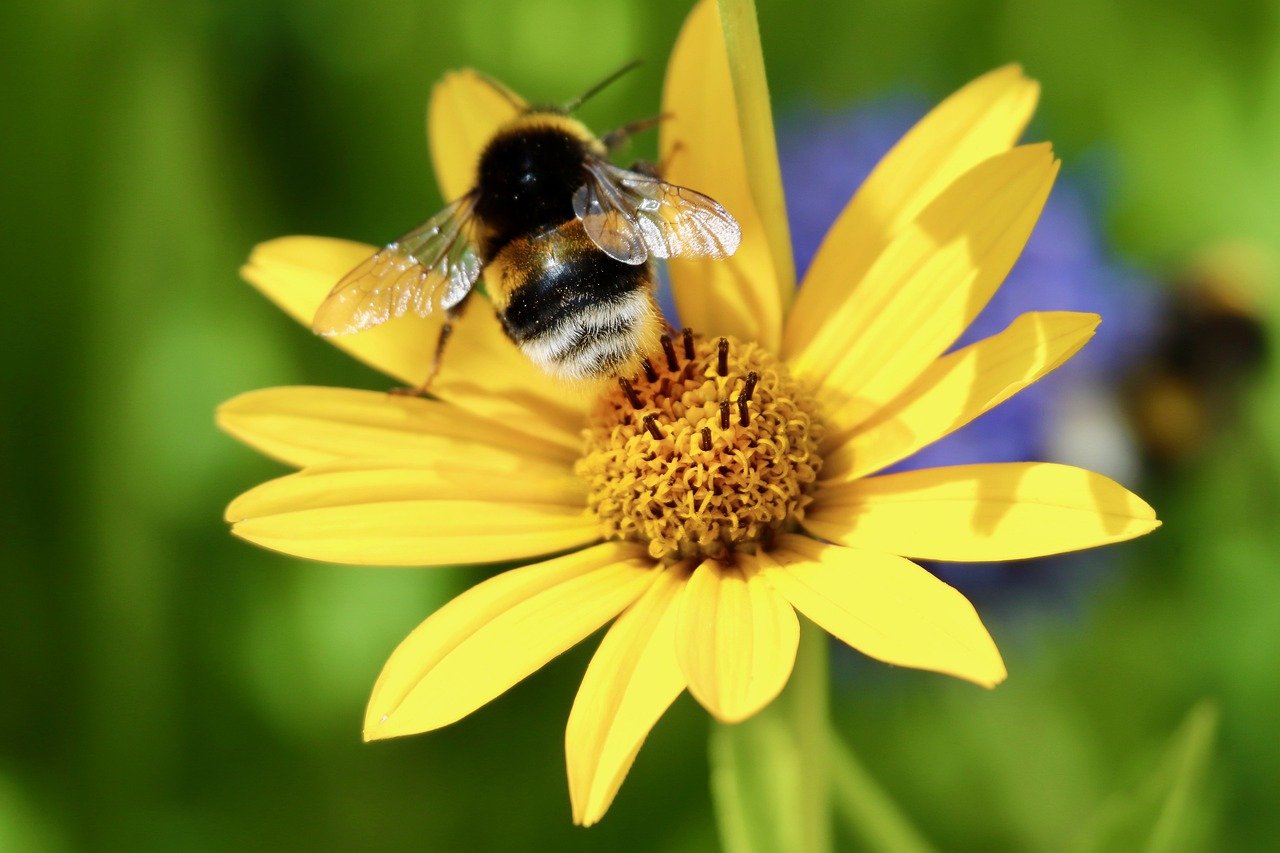 ASKARTELUISTA.KIITOS, ETTÄ SAIMMEULKOILLA KANSSANNE.KIITOS, KIITOS…KIITOS, ETTÄ SAIMME LEIKKIÄ SISÄLLÄ.KIITOS, ETTÄ MEISTÄHUOLTA PIDITTE.KIITOS, KIITOS…KIITOS, ETTÄ KUUNTELITTEMEIDÄN RÄPPIMME. KIITOS, ETTÄ TULITTE MEIDÄN JUHLIIMME.KIITOS, KIITOS VANHEMMATKIITOS, KIITOS KAIKILLE.